Publicado en Barcelona el 26/04/2024 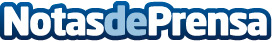 Schneider Electric logrará un IMPACTO de sostenibilidad con el interruptor digital para MT EvoPacT HVX™Schneider Electric, líder en la transformación digital de la gestión de la energía y la automatización, ha anunciado la ampliación de su portfolio de equipos de media tensión (MT) sostenibles y digitales con el lanzamiento de EvoPacT HVX™
Datos de contacto:Noelia IglesiasTeam Lewis93 522 86 00Nota de prensa publicada en: https://www.notasdeprensa.es/schneider-electric-lograra-un-impacto-de Categorias: Sostenibilidad Innovación Tecnológica Sector Energético Digital http://www.notasdeprensa.es